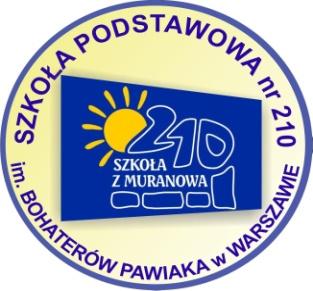 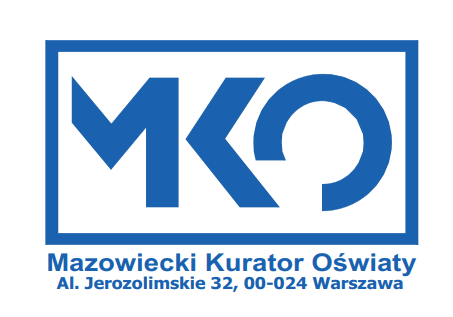 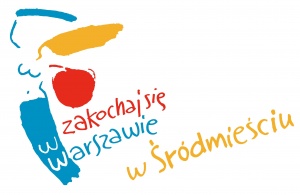 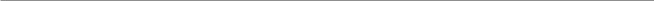 WARSZAWSKIE KONKURSY MULTIMEDIALNEXV WARSZAWSKI KONKURS MATEMATYCZNO – INFORMATYCZNY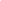 „Multimedialna Matematyka”,IV WARSZAWSKI KONKURSPRZYRODNICZO – INFORMATYCZNY„Multimedialne Nauki Przyrodnicze”orazIII WARSZAWSKI KONKURS JĘZYKOWY„Multimedialny Język Angielski”pod honorowym patronatem
MAZOWIECKIEGO KURATORA OŚWIATYoraz BURMISTRZA DZIELNICY WARSZAWA ŚRÓDMIEŚCIE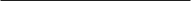 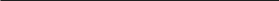 ORGANIZATORSzkoła Podstawowa nr 210 im. Bohaterów Pawiaka
 w Warszawie organizuje dla uczniów szkół podstawowych konkursy: 
 „Multimedialna Matematyka”, 
 „Multimedialne Nauki Przyrodnicze”
oraz „Multimedialny Język Angielski”.
Konkursom patronuje Mazowiecki Kurator Oświaty 
oraz Burmistrz Dzielnicy Warszawa Śródmieście.Niniejsze konkursy odbędą się z uwzględnieniem obowiązujących zaleceń
 Głównego Inspektora Sanitarnego oraz Ministerstwa Edukacji Narodowej.REGULAMINCele konkursówPogłębianie i rozwijanie zainteresowań i uzdolnień informatycznych, naukami ścisłymi oraz popularyzacja języka angielskiego i kultury anglosaskiej wśród uczniów warszawskich szkół podstawowych.Rozbudzanie twórczego myślenia i wrażliwości estetycznej.Popularyzacja informatyki.Kształtowanie umiejętności samodzielnego zdobywania wiedzy.Stworzenie możliwości sprawdzenia własnej wiedzy i umiejętności z zakresu wybranych działów  matematyki, przedmiotów przyrodniczych oraz języka angielskiego.
Przedmiot konkursówPrzedmiotem konkursów jest przygotowana w programie PowerPoint z pakietu Microsoft Office prezentacja multimedialna jednego z tematów obejmujących treści matematyczne, nauk przyrodniczych lub z zakresu języka angielskiego na poziomie szkoły podstawowej. Przykłady tematówz matematyki:Figury na płaszczyźnie (np. koła, trójkąty, pola i obwody, kąty, …)GraniastosłupyOstrosłupyPrzykłady przyporządkowańUłamki (np. dodawanie i odejmowanie ułamków zwykłych lub dziesiętnych, porównywanie ułamków zwykłych lub dziesiętnych )Wyrażenia algebraiczneRównania (np. przekształcenia)Nierówności (np. przedstawianie na osi liczbowej)Tabliczka mnożeniaKolejność wykonywania działańDziałania na liczbach.z chemii:Smog warszawskiRozdzielanie mieszanin jednorodnychRozdzielanie mieszanin niejednorodnychBudowa atomuZanieczyszczenia powietrzaPowietrze mieszanina jednorodnaz biologii:Higiena i choroby skóry;Budowa komórki zwierzęcejTkanka mięśniowaBudowa i działanie narządu wzrokuKości - elementy składowe szkieletuOddychanie komórkowez fizyki:Fizyka jako naukaWielkości i jednostkiStany skupieniaz geografii:Warszawska Wisła - dziki zakątek miejskiej dżungliWybrane walory przyrodnicze południowej PolskiWybrane walory przyrodnicze północnej Polski“Wstrzymał Słońce, ruszył Ziemię” - ruch obiegowy ZiemiWielkie odkrycia geograficzneNajwyższy, najmniejszy, najsuchszy… - rekordy geograficznez przyrody:W sadzieW jeziorzeW jaki sposób określamy kierunki geograficzne?Poznajemy składniki pogodyPoznajemy zależności pokarmowe między organizmamiNiebezpieczeństwa i pierwsza pomoc w domuz języka angielskiego:Zagadnienia gramatyczne:- Tworzenie, zastosowanie i zestawienie czasów : Present Simple vs Present Continuous .- Tworzenie, zastosowanie i zestawienie czasów: Simple Past  vs Present Perfect .- Tworzenie, zastosowanie i zestawienie czasu Future Simple z konstrukcją „to be going to” oraz czasem Present Continuous w odniesieniu do przyszłości.- Tworzenie liczby mnogiej rzeczowników z uwzględnieniem rzeczowników nieregularnych.Zagadnienia kulturowe (prezentacja w całości wykonana w języku angielskim):- ”The Royal Family” - ”Food in Britain”- ”British School vs Polish School”Prezentacja powinna zawierać treści edukacyjne z zakresu szkoły podstawowej, przedstawione  w nowatorski sposób.Przebieg i forma konkursuI etap - szkolnyOdbywa się w macierzystych placówkach. Może wziąć w nim udział dowolna ilość uczniów klas IV -  VIII. Szkolne komisje konkursowe oceniają zgłoszone prace i typują po cztery najlepsze prace do II etapu każdego z konkursów.Prace powinny być wykonane indywidualnie bądź w zespołach dwuosobowych pod opieką nauczyciela.II etap konkursu – warszawski (powiatowy)Szkoła może zgłosić do etapu warszawskiego (powiatowego) maksymalnie dwanaście  prac wyłonionych w szkolnym etapie konkursu: cztery prace dotyczące matematyki, cztery nauk przyrodniczych, cztery języka angielskiego.  Prosimy, aby oddzielnie zostały nagrane prace konkursu matematycznego, przyrodniczego oraz j. angielskiego. Każda praca powinna być zapisana na płycie CD z rozszerzeniem ppt lub pptx.   Praca konkursowa nie może przekraczać 15 slajdów.Prezentacje niespełniające wymagań konkursowych, zawierające błędy ortograficzne, językowe i merytoryczne nie będą oceniane. Komisja konkursowa zastrzega sobie prawo do oceniania prac w kategoriach wiekowych i tematycznych.Przypominamy o konieczności nadesłania wraz z pracami KART ZGŁOSZENIOWYCH.Warunkiem uczestnictwa w konkursie jest wypełnienie ZGODY RODZICA/OPIEKUNA NA UDZIAŁ W KONKURSIE (w załączniku), za co odpowiada szkoła uczestników konkursu (zgody pozostają w macierzystej placówce).„Objęcie patronatem niniejszego konkursu przez Mazowieckiego Kuratora Oświaty nie oznacza wpisania tego przedsięwzięcia w wykaz zawodów wiedzy, artystycznych i sportowych, organizowanych przez kuratora oświaty lub inne podmioty działające na terenie szkoły, które mogą być wymienione na świadectwie ukończenia szkoły”.KalendarzKomisja KonkursowaPrace nadesłane do II etapu konkursów będą oceniane przez komisje w składzie:Mgr Ewa Kalińska – p.o. Dyrektora Szkoły Podstawowej nr 210 w Warszawie – główna przewodnicząca komisji konkursowychprof. dr hab. Krzysztof Chełmiński – wykładowca matematyki Politechniki Warszawskiej – przewodniczący komisji w konkursie matematycznymmgr Monika Plenzner – nauczyciel matematyki w SP 32mgr Joanna Rospara – nauczyciel matematyki i chemii w SP 210mgr Mariusz Szaudel – nauczyciel matematyki, fizyki i informatyki – przewodniczący komisji w konkursie nauk przyrodniczych.mgr Sylwia Łakomiec – nauczyciel techniki i plastyki w Szkole Podstawowej nr 356mgr Marta Koczajewska - nauczyciel geografii w Szkole Podstawowej nr 210mgr Elżbieta Laskowska – nauczyciel języka angielskiego, nauczyciel w programie Matury Międzynarodowej w XXXIII Liceum Ogólnokształcącym im. Mikołaja Kopernika – przewodnicząca komisji w konkursie językowym.mgr Anna Rybicka – nauczyciel języka angielskiego w Szkole Podstawowej nr 210mgr Małgorzata Taut – nauczyciel języka angielskiego w Szkole Podstawowej nr 210Komisja wyłoni laureatów I, II i III miejsca w konkursach: matematycznym, nauk przyrodniczych oraz języka angielskiego w trzech kategoriach wiekowych: klasy IV- V, VI - VII oraz VIII szkoły podstawowej. Jury zastrzega sobie prawo do innego podziału nagród, a także do nie przyznania nagrody w danej kategorii, jak również do dodatkowego nagrodzenia Uczestników Konkursu.Kryteria ocenianiaKomisja oceniająca będzie stosowała następujące kryteria:rzetelność wiedzy na temat wybranego tematu,walory estetyczne,spójność i przejrzystość merytoryczna,funkcjonalność,znajomość oprogramowania,możliwość wykorzystania na lekcjach,nowatorstwo pomysłu,umiejętność łączenia i wykorzystania w prezentacji plików dźwiękowych, filmowych, własnoręcznie wykonanych animacji, zdjęć, rysunków, doświadczeń.Koordynatorzy z ramienia SP 210:mgr inż. Jolanta Pędzich, mgr inż. Edyta Bednarek, mgr Jolanta Chełmińska, mgr Anna Walentynowicz, mgr Małgorzata Sarnowska,Zapraszamy uczniów szkół podstawowych do wzięcia udziału w konkursach.Przewidujemy atrakcyjne nagrody.ORGANIZATORZY30 XI 2020 r. – 31 I 2021 r.Promocja konkursów. Potwierdzenie uczestnictwa przez zainteresowane szkoły na adres e-mail:  sekretariat210@wp.pl lub fax. 22 831-97-07Nowa strona szkoły:sp210.edu.pl 1 II 2021 r. – 16 IV 2021r.Czas przeznaczony na poznanie programu PowerPoint i wykonanie prezentacji konkursowej19 IV 2021 r. – 14 V 2021 r.Nadesłanie formularzy zgłoszeniowych do II etapu oraz  prac konkursowych na płytach CD z rozszerzeniem  ppt  lub  pptxdo 28 V 2021 r.Ocena prac przez Komisję Konkursową.do 10 VI 2021 r.Powiadomienie szkół o wynikach konkursów. około 16 VI 2021 r.Odbiór dyplomów i nagród za wyróżnione prace.